Swachhata Hi Seva-2018ICAR-Central Inland Fisheries Research Institute, Barrackpore, KolkataDay 5: 20.09.2018 On the 5th day of Swachhata Hi Seva-2018, the program started at 10am on 21st September 2018. On the occasion, the SFAO, Mr. N V R N Murthy coordinated the Swachhata activities. While giving motivational talk on Swachhata Hi Seva-2018, he urged all the co-workers to start cleanliness with self, own living place and disseminating the spirit to the larger group of the society. After this, Mr. Raju Baitha Scientist and Mr. Umashankar Ram also shared their experience in sensitizing and motivating mass groups of the society about swachhata mission message and importance of active participation. After the one hour sensitation speech and discussion, all the staff members were split into different groups and cleaned their respective laboratories  in the Institute. 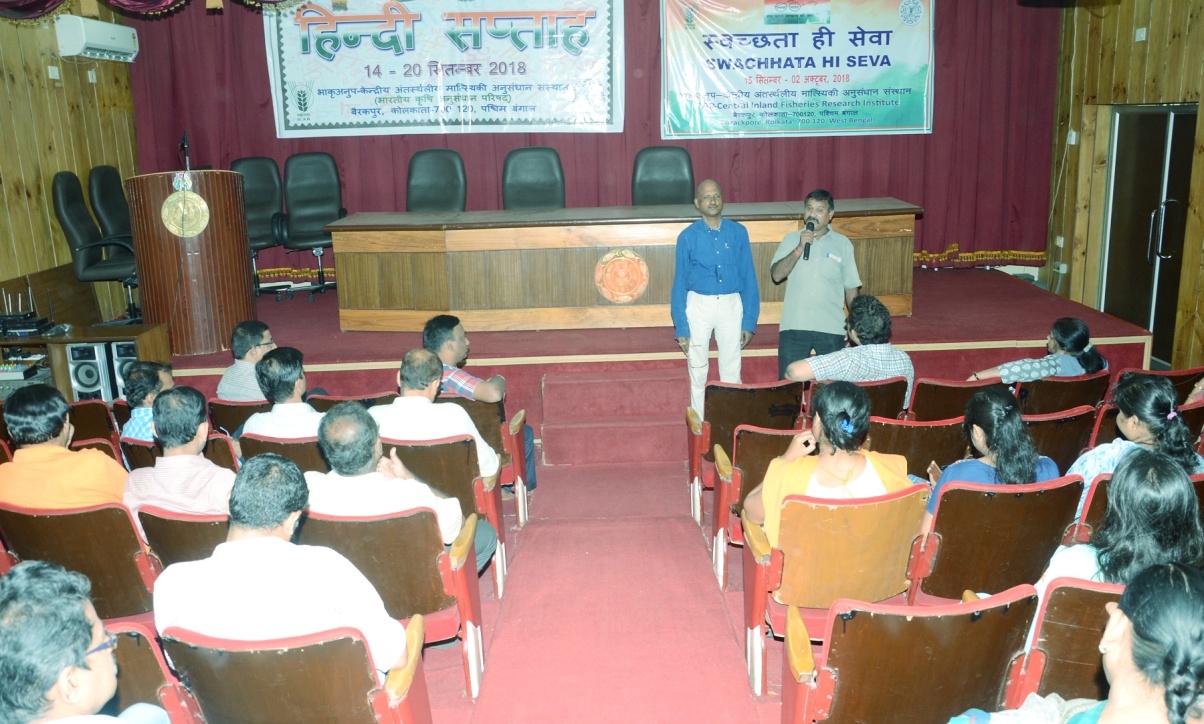 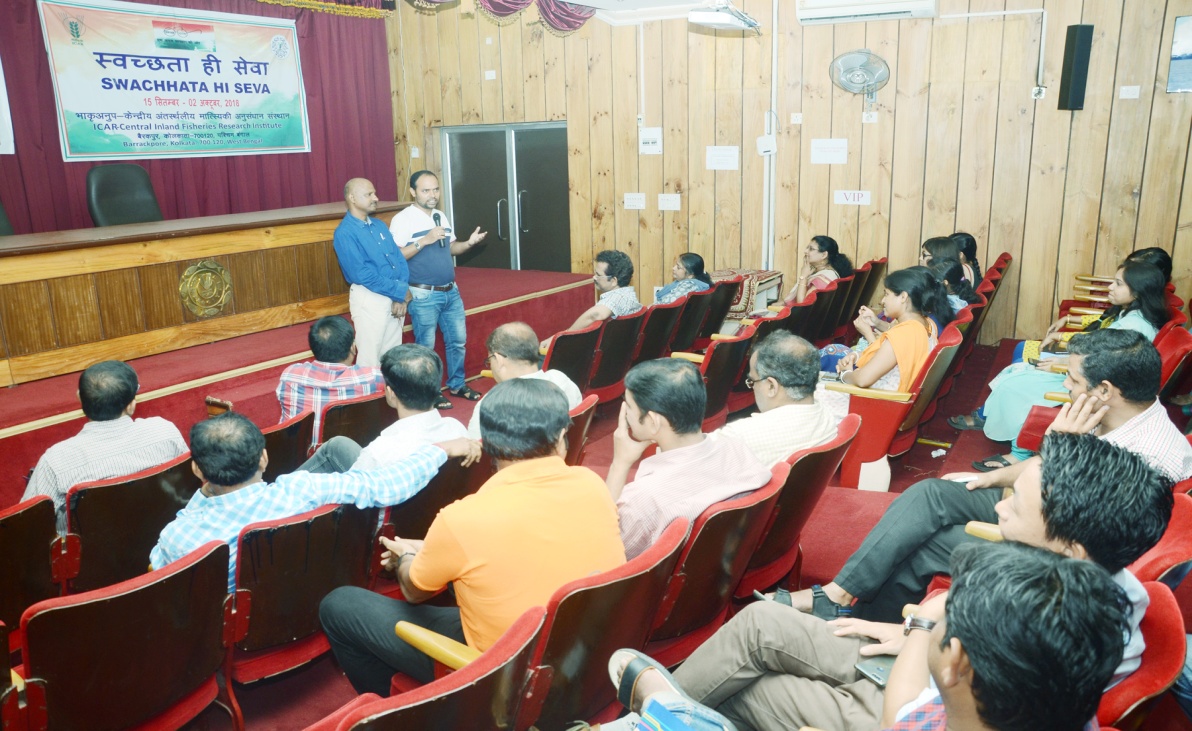 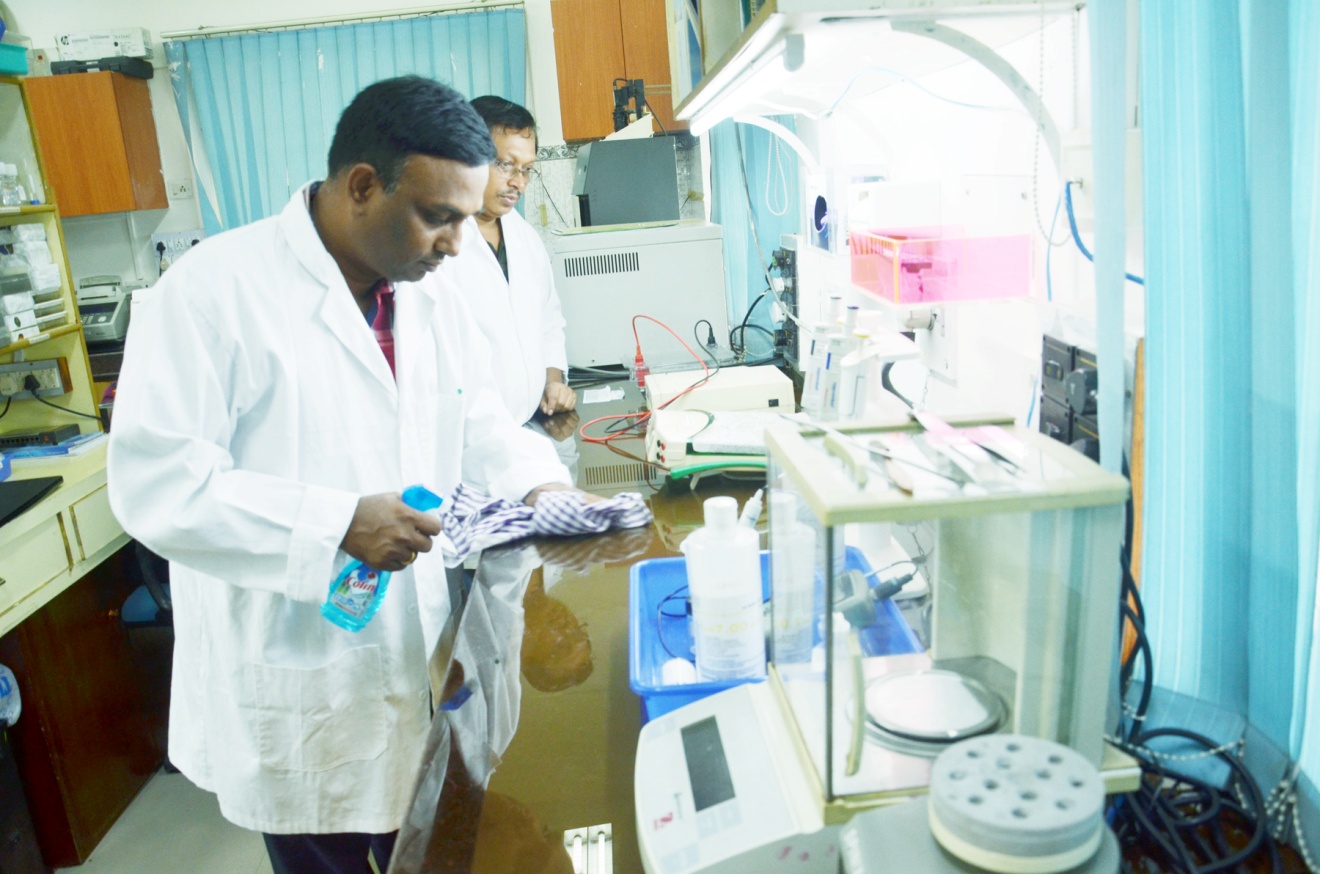 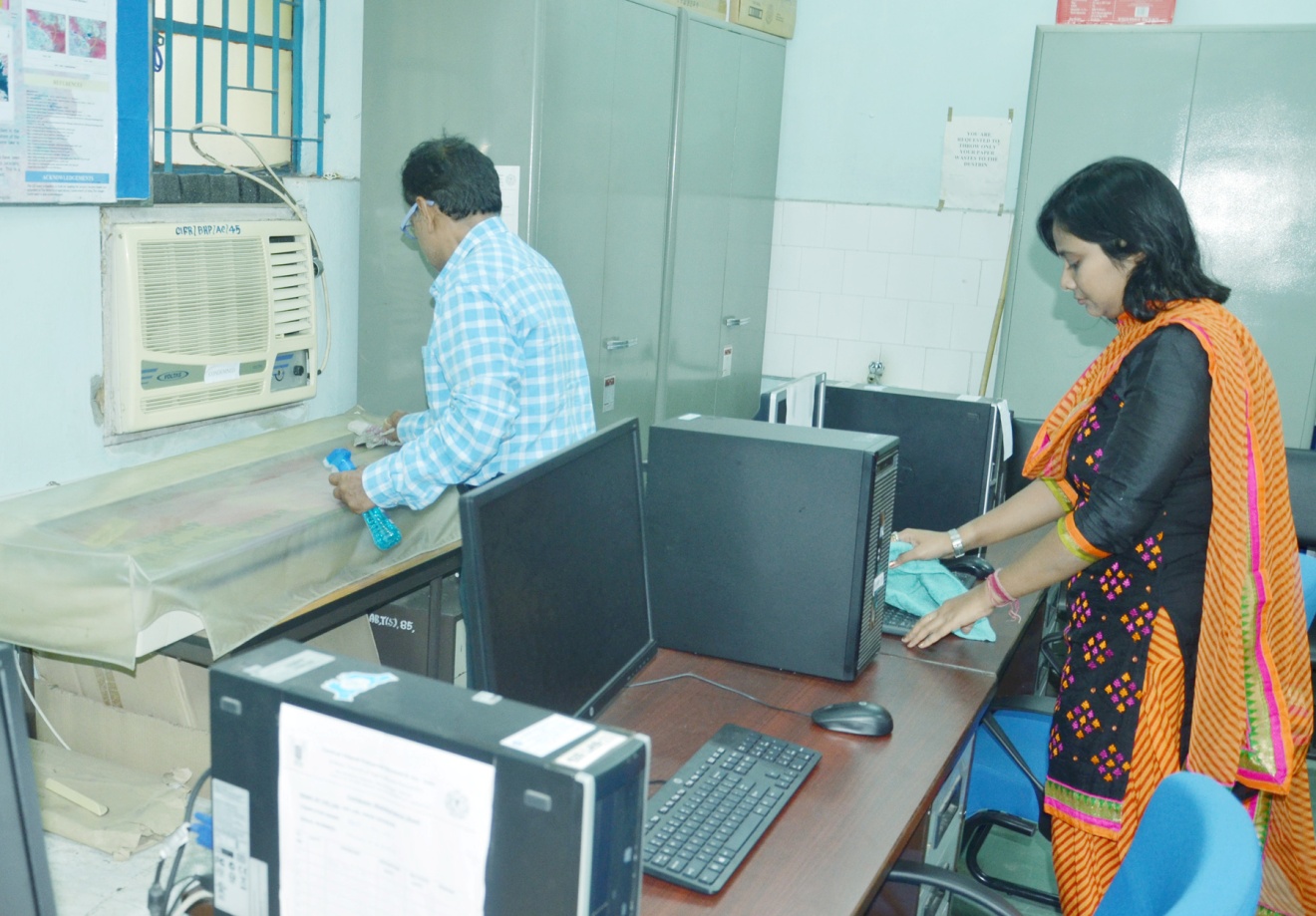 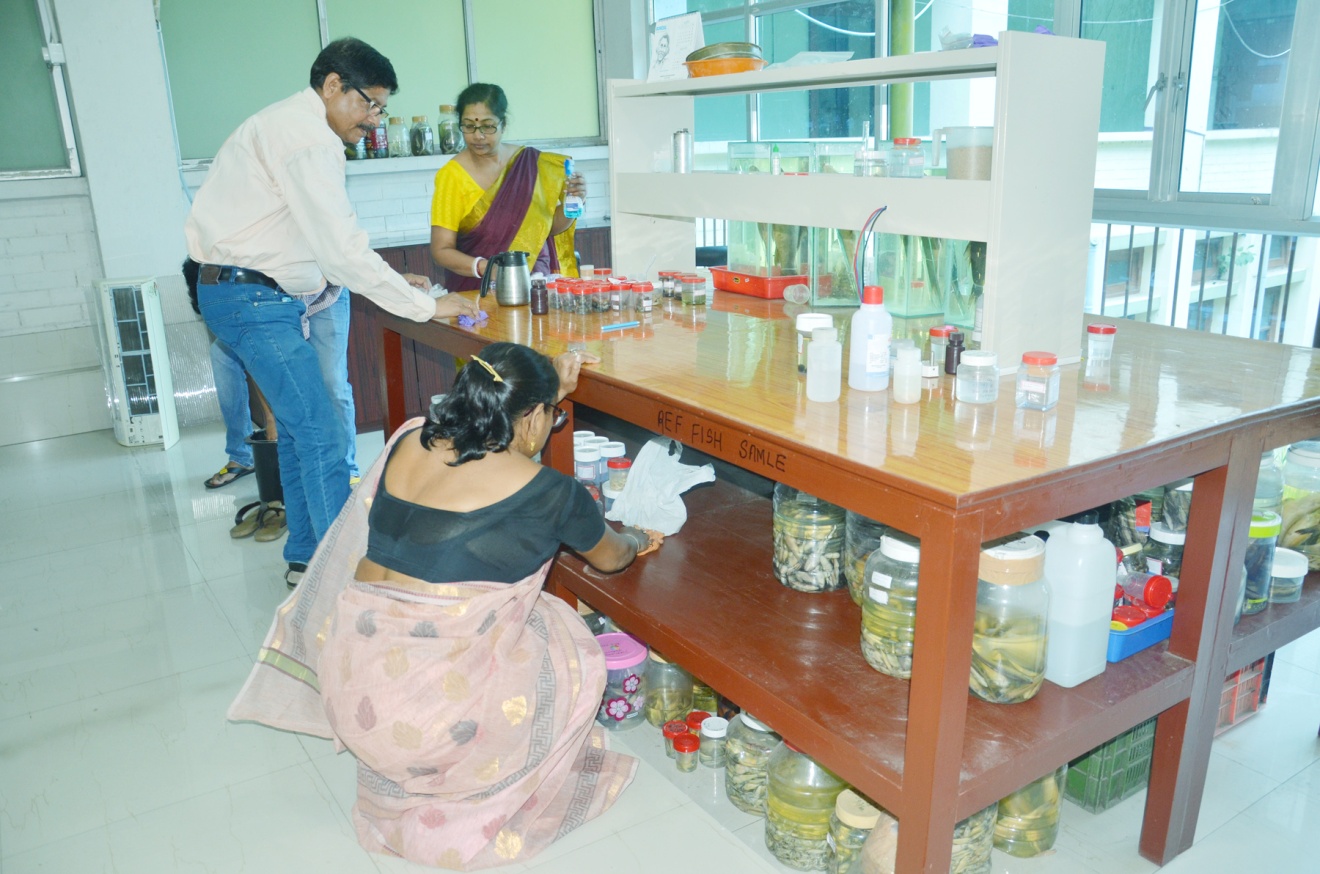 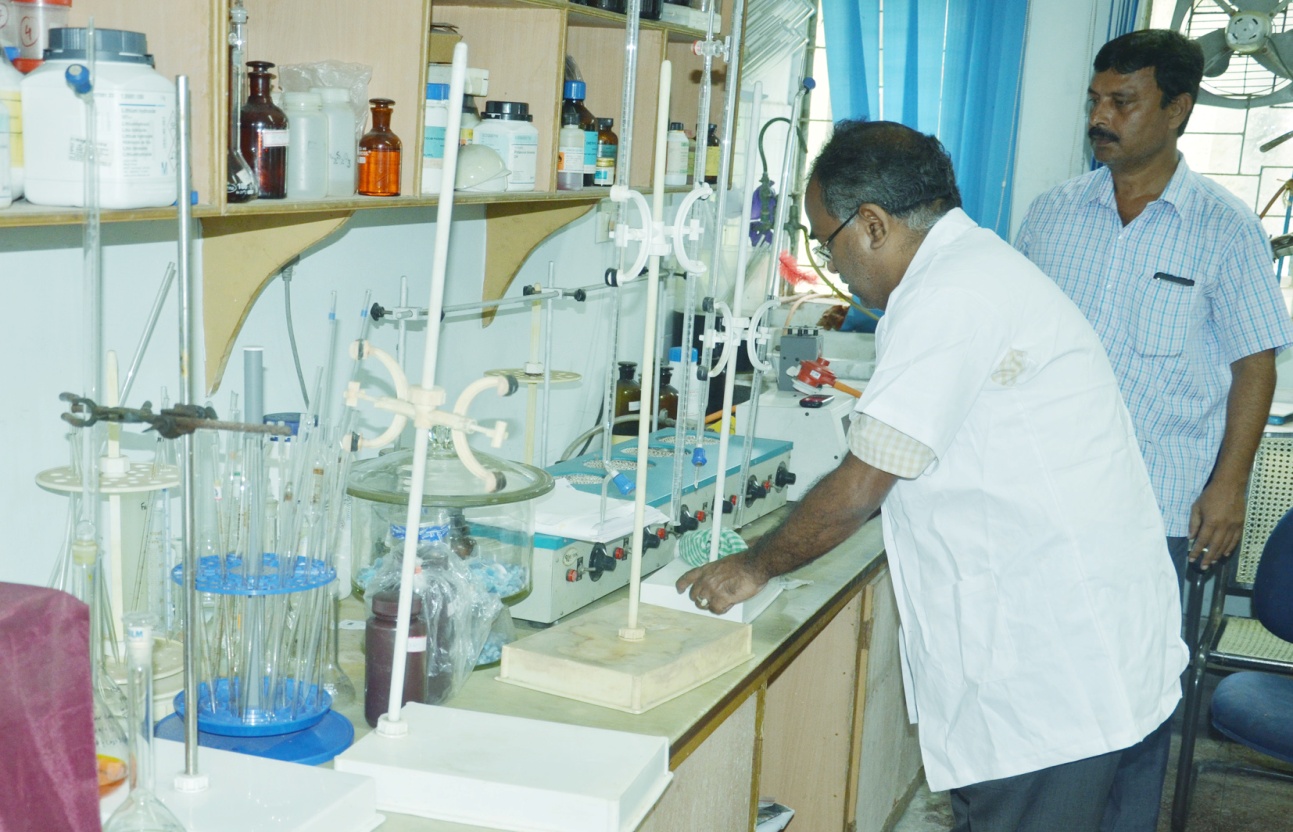 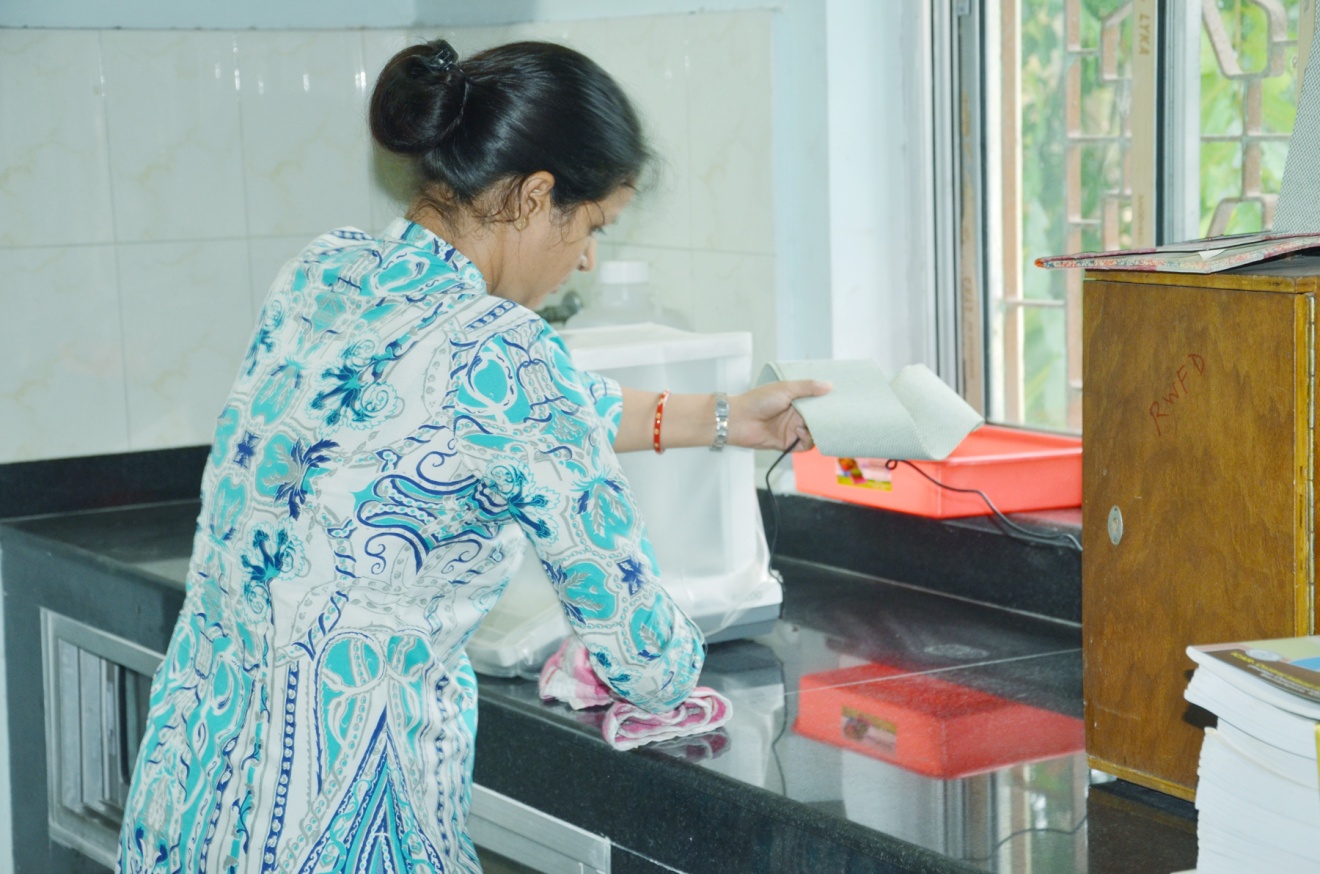 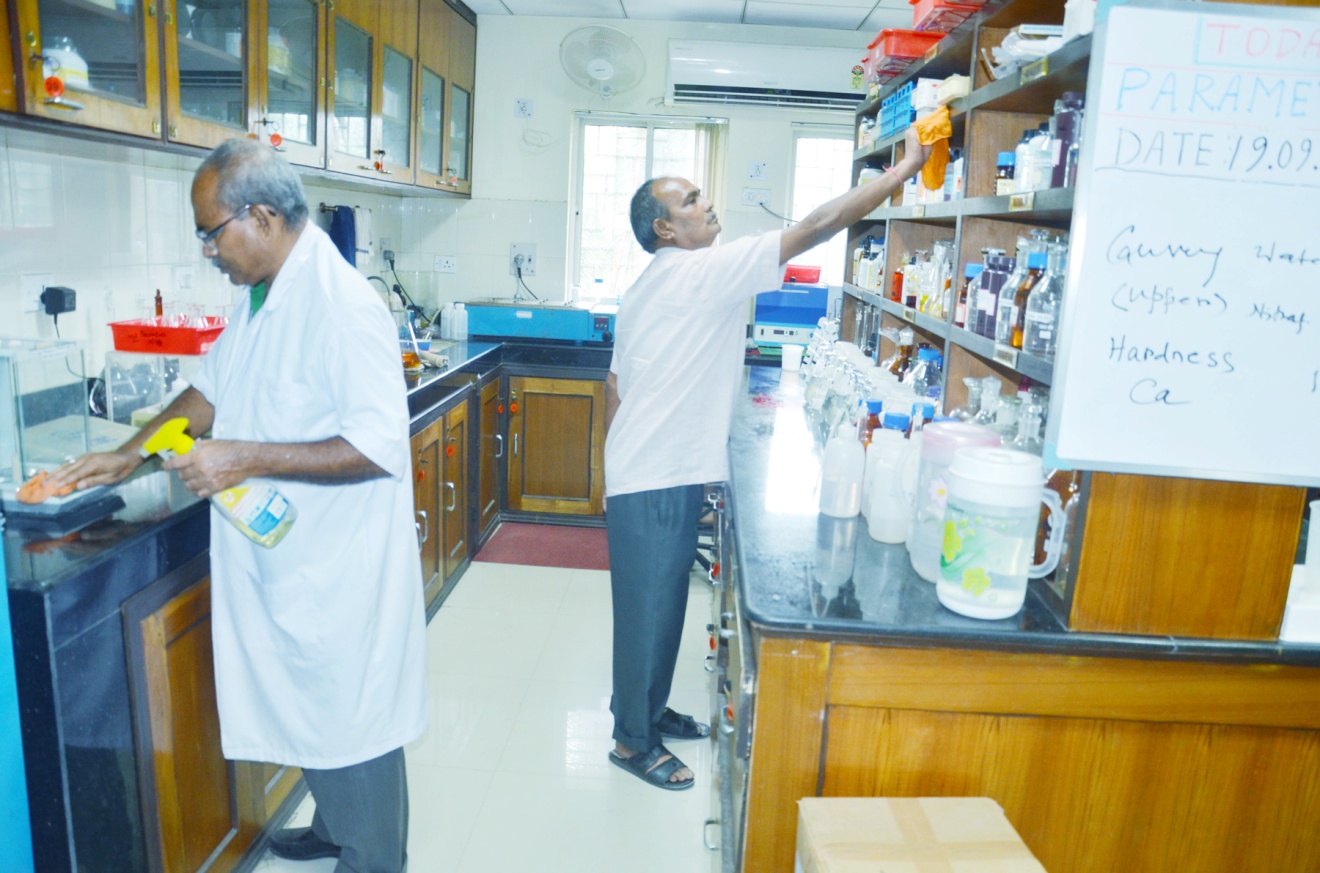 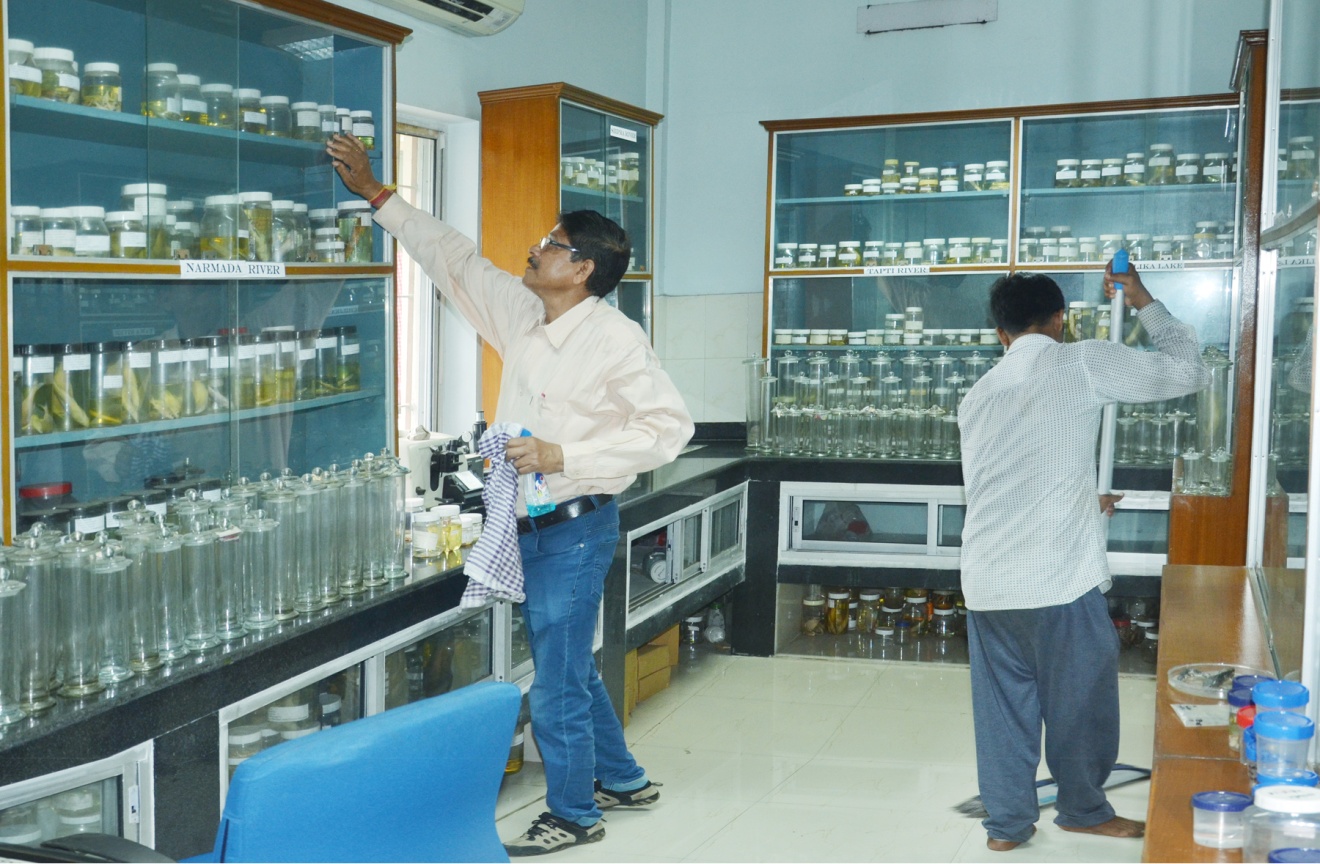 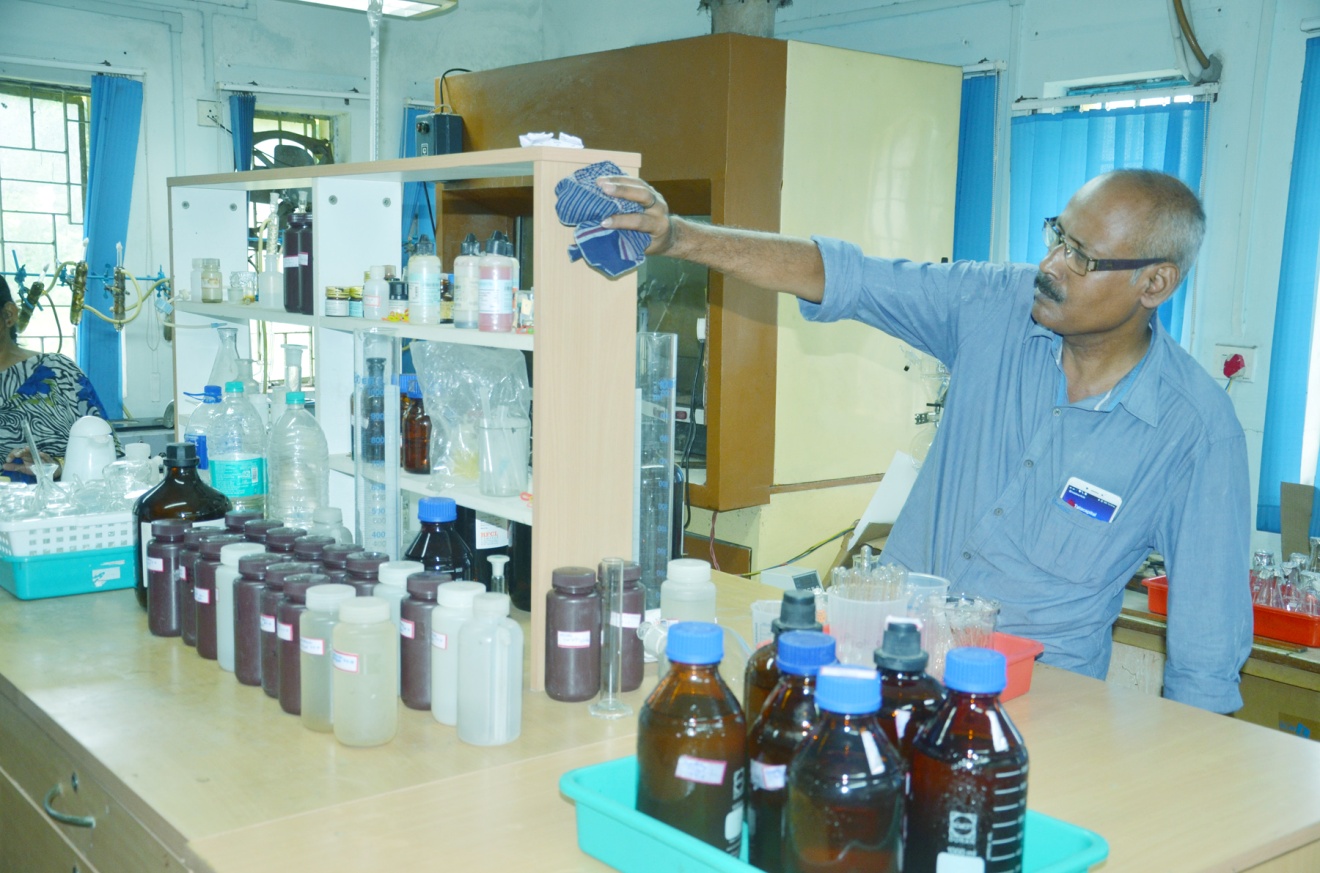 